Wyoming Department of Education	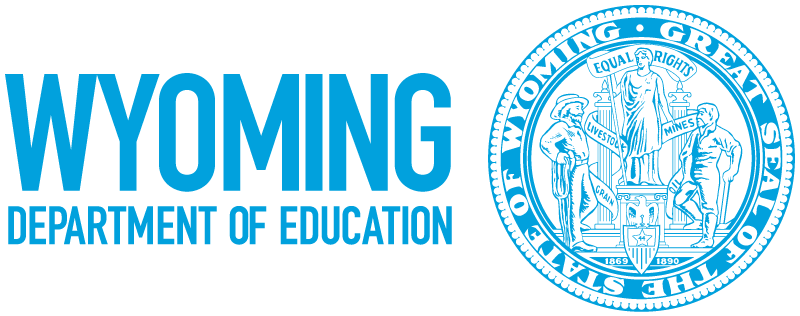 Division of School Support 	Hathaway Building, 2nd Floor	2300 Capitol AvenueCheyenne, WY  82002-0050307-777-6270Receiving LogInstructions: Use this log for deliveries or receiving foods from a centralized kitchen.  Record any temperatures and corrective action taken on the receiving log.  The foodservice manager will verify that foodservice employees are receiving products using the proper procedure by visually monitoring employees and receiving practices during the shift and reviewing the log daily.  DateTimeSchoolProduct NameTemperatureCorrective Action TakenInitials/DateManager Initials/Date